Annexe N°6 : Les éléments d’évaluation de la compétence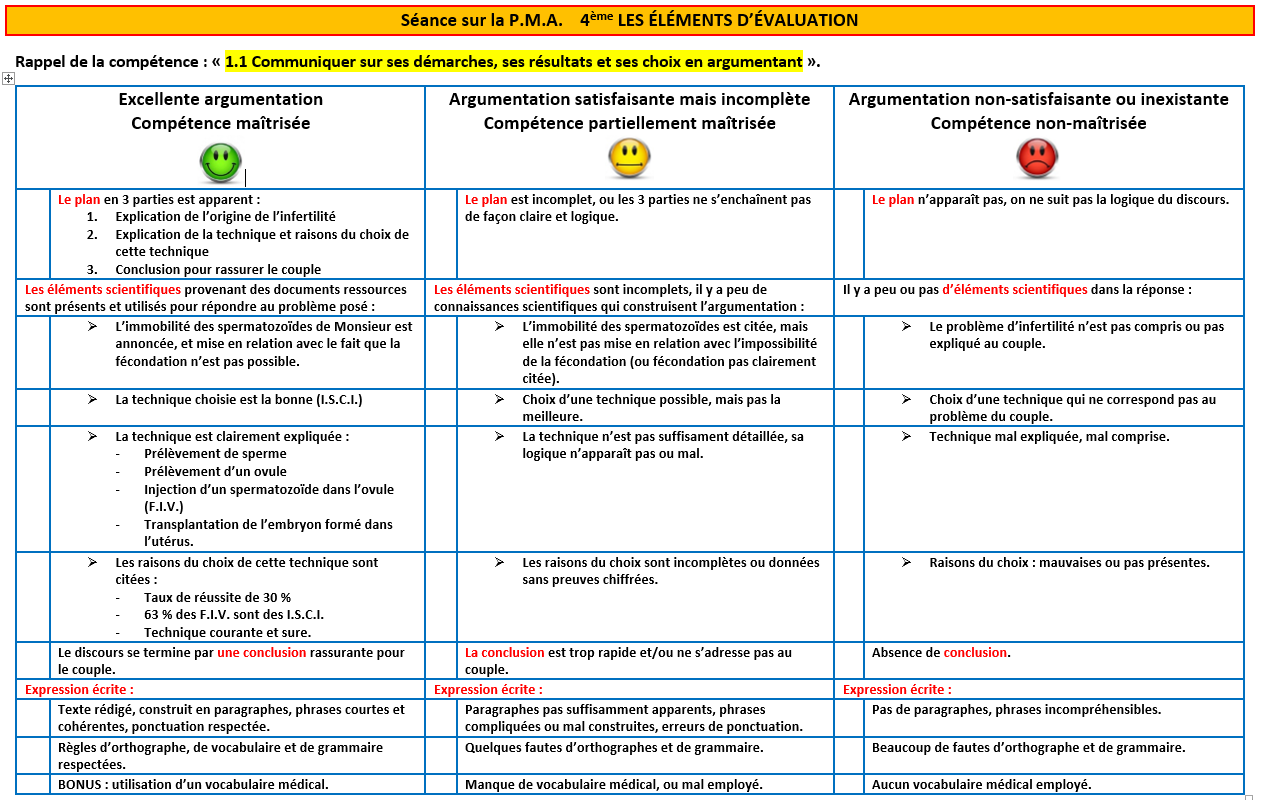 Déroulement de l’évaluation :Les élèves reconstituent les groupes de travail de la séance précédente.Ils prennent en compte le document de correction (Annexe N°5 : Les éléments de réponse attendus), le professeur vérifie que tous les attendus sont compris et acceptés.Projection du document d’évaluation de la compétence (Annexe N°6 : Les éléments d’évaluation de la compétence), explicitation des différentes parties du tableau.Chaque groupe prend en charge la production d’un autre groupe.Evaluation par étapes (les élèves s’accordent dans le groupe sur la case à cocher, dans une des 3 colonnes) :Le planLes éléments scientifiques (par étapes)L’expression écriteLe groupe compte le nombre de croix inscrites dans chaque colonne : celle qui en compte le plus l’emporte.Projection des productions de chaque groupe, annonce de la décision du groupe qui a évalué.Comparaison des décisions des groupes avec les évaluations réalisées en amont par le professeur, discussion.Décision finale collective sur le degré de validation de la compétence pour chaque production.Retour en individuel : reprise de la grille d’auto-évaluation par chaque élève (Annexe N°4 : La grille d’auto-évaluation Elève) : changements éventuels de cases.